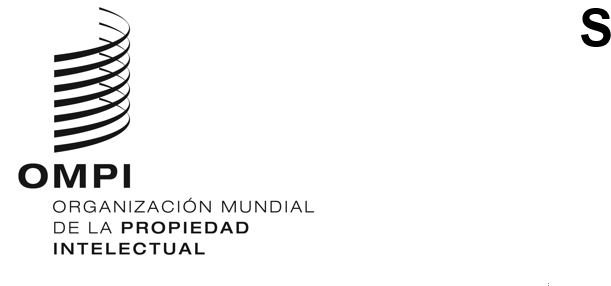 CWS/11/6ORIGINAL: INGLÉSFECHA: 25 DE SEPTIEMBRE DE 2023Comité de Normas Técnicas de la OMPI (CWS)Undécima sesiónGinebra, 4 a 8 de diciembre de 2023Cuestionario sobre la priorización de las tareas del Comité de Normas Técnicas de la OMPIpreparado por la SecretaríaINTRODUCCIÓNEn su décima sesión, celebrada en 2022, el Comité de Normas Técnicas de la OMPI (CWS) examinó la priorización de las tareas de su programa de trabajo. Habida cuenta de que las oficinas de propiedad intelectual (OPI) pueden tener prioridades diferentes, el CWS señaló varios aspectos que la Secretaría debe considerar al priorizar las tareas (véase el párrafo 26 del documento CWS/10/22).En la misma sesión, la Oficina Internacional sometió al examen del CWS varias preguntas de interés para priorizar sus tareas y preparar el programa de trabajo (véase el párrafo 13 del documento CWS/10/3). El CWS tomó nota de las definiciones establecidas por la Secretaría de los distintos niveles de prioridad (“alta”, “media” y “baja”) asignados a las tareas (véase el párrafo 14 del documento CWS/10/3).Después de este examen, en la misma sesión, el CWS pidió a la Secretaría que colaborara con los responsables de sus equipos técnicos para preparar un cuestionario de encuesta para determinar la prioridad de las tareas que se presentaría en la undécima sesión. El CWS señaló que la Oficina Internacional también proporcionaría una estimación de la carga de trabajo de cada tarea de la encuesta mediante tres niveles (“compleja”, “media” o “sencilla”) para ayudar a las OPI a evaluar los recursos necesarios (véanse los párrafos 26 a 28 del documento CWS/10/22).PROYECTO DE CUESTIONARIOTeniendo en cuenta la petición formulada por el CWS en la décima sesión, la Secretaría, en consulta con los responsables de sus equipos técnicos, ha preparado una propuesta de cuestionario para la encuesta sobre la priorización de tareas que figura en el Anexo al presente documento. Cabe señalar que el cuestionario se basa en el programa de trabajo actual del CWS y es posible que, durante la sesión actual, el CWS decida interrumpir algunas de las tareas existentes o crear otras nuevas. Por lo tanto, se propone que el CWS permita a la Secretaría adaptar el cuestionario como sea necesario para suprimir las tareas interrumpidas y añadir las nuevas en consecuencia.El proyecto de cuestionario que figura en el Anexo al presente documento se compone de dos partes, a saber, una sección de información general sobre la tarea específica y un conjunto común de preguntas. En la parte de información general se establece lo siguiente:el número de tarea y una descripción de esta;una estimación de la carga de trabajo asociada a la tarea, que puede ser “compleja”, “media” o “sencilla”; el estado de actividad de la tarea, que puede ser “muy activa”, “activa”, “inactiva” o “en suspenso”; el nombre del equipo técnico, cuando proceda, y el número de miembros y observadores del CWS en el equipo técnico correspondiente; ylas medidas previstas, ya sean de carácter continuo o medidas específicas con un calendario concreto.En la décima sesión, inicialmente la Secretaría propuso formular dos conjuntos de preguntas, el primero para que las oficinas indicaran sus prioridades relativas a las tareas y el segundo para que expresaran sus percepciones sobre la prioridad de las tareas de otras partes interesadas (véase el párrafo 26 del documento CWS/10/22). Sin embargo, tras reflexionar más sobre ello, la Secretaría ha preparado un único conjunto de preguntas relativas a las prioridades internas de una OPI concreta y a su percepción de las prioridades de otros miembros de la comunidad de PI. El conjunto de preguntas de cada tarea consiste en lo siguiente:¿Participa su Oficina en esta tarea o contribuye a su ejecución? (Sí/No)De ser así, ¿lo hace de manera activa o inactiva? De lo contrario, ¿prevé hacerlo en el futuro? Si la respuesta es negativa, ¿por qué?¿Esta tarea es importante para la actividad actual o el plan de trabajo futuro de su Oficina o el resultado de la tarea afecta a sus actividades? (Sí/No/Se desconoce) De ser posible, presente también las actividades o el plan de trabajo de su Oficina en relación con esta tarea.¿Cómo valora su Oficina la complejidad de la ejecución de esta tarea? (Alta/Media/Baja) En opinión de su Oficina, ¿qué cantidad de recursos (financieros, administrativos, etc.) es necesaria para desempeñar esta tarea? (Alta/Media/Baja)¿Su Oficina ha asignado (o planea asignar) los recursos necesarios para desempeñar esta tarea? (Sí/Parcialmente/No) Si la respuesta es negativa, explique por qué.¿Qué tipo de asistencia necesita su Oficina para participar en esta tarea?En opinión de su Oficina, ¿qué importancia tiene esta tarea para la comunidad de PI en su conjunto? (Alta/Media/Baja/Se desconoce)Si a un equipo técnico se le asigna una tarea concreta (por ejemplo, la tarea N.º 41 se asigna al Equipo Técnico XML4IP), se añade la siguiente pregunta en forma de pregunta 2:¿Su Oficina participa en el equipo técnico correspondiente, si procede? (Sí/No) De ser así, ¿lo hace de manera activa o pasiva?De lo contrario, ¿prevé hacerlo en el futuro? Si la respuesta es negativa, ¿por qué?Se invita al CWS a:	a)	tomar nota del contenido del presente documento;	b)	examinar y aprobar el proyecto de cuestionario que se menciona en los párrafos 4 a 7 y que figura en el Anexo del presente documento;	c)	solicitar a la Secretaría que emita una circular del CWS en la que invite a las OPI a participar en la encuesta cuyo cuestionario figura en el Anexo del presente documento; y	d)	solicitar a la Secretaría que presente los resultados de la encuesta para su examen en la duodécima sesión.[Sigue el Anexo] 